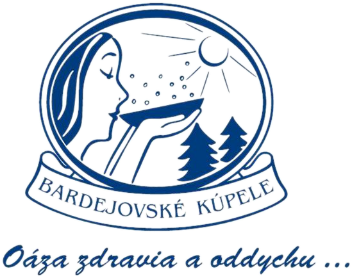 BARDEJOVSKÉ KÚPELE  Tlačová informácia                                                 	Bardejovské Kúpele 7. októbra 2019Vianoce v Hoteli Alexander vás odbremenia od starostíRelaxujte na sviatky pokoja v Bardejovských kúpeľochVianoce sú sviatky pokoja a môže byť lepší pokoj, než namiesto nakupovania, zháňania, varenia, pečenia a upratovania, si užívať luxus štvorhviezdičkového hotela v žiadaných kúpeľoch? Zoberte celú rodinu a príďte osláviť najkrajšie sviatky roka do Bardejovských Kúpeľov v dňoch 23. až 27.decembra 2019. Okúpu vás tu, pohostia, zabavia, zrelaxujete a načerpáte sily po náročnom roku. Zároveň máte jednu z posledných možností minúť zamestnanecký poukaz na rekreáciu, pokiaľ ste tak už neurobili. A to ešte chvíľu za zvýhodnené ceny. Hovorí ekonomicko-obchodná riaditeľka Bardejovských kúpeľov, a.s., Tamara Šatanková: ,,Zažite najkrajšie sviatky v roku v Bardejovských Kúpeľoch, ktoré sú známe ako oáza pokoja. Čaká vás tu oddych i zábava. Vianoce v hoteli Alexander, v termíne 23.-27.decembra 2019, stoja pre jednu osobu pri pobyte na 4 noci v dvojposteľovej izbe 480 eur. V cene je plná penzia, neobmedzený vstup do Wellness Spa (bazény a sauny) v hoteli Ozón a  neobmedzený vstup do hotelového wellness v hoteli Alexander, štedrovečerná večera s kultúrnym programom, Štefanská zábava, balíček (1x klasická masáž, 1x min. kúpeľ, pitné kúry, wellness), welcome drink, darček. Samozrejmosťou sú hotelový župan a papuče, bezplatný internet, bezplatné parkovanie, popoludnie pri živej hudbe, domácej štrúdli a kávičke, kultúrny program počas celých 5 dní pobytu, prednáška lekára o pitných procedúrach. K dispozícii je detský kútik v CLUB CAFÉ /biliard, maxi šachy, knižnica, spoločenské hry/  a tvorivé dielne.“Dodáva, že ostatné doplnkové služby sú za poplatok. Patria k nim možnosť lyžovania v blízkych lyžiarskych strediskách podľa počasia /ski bus - na požiadanie / a možnosť zahrať si bowling. Deti do 2,99 rokov bez nároku na lôžko majú pobyt grátis. Detská postieľka je na požiadanie bezplatne. Deti od 3 – 5,99 majú zľavu 50%, deti od 6 - 15 rokov zľavu 20% z cenníkových cien. Hotel AlexanderLuxusný štvorhviezdičkový kongresový hotel Alexander je vlajkovou loďou Bardejovských kúpeľov, a.s. a poskytuje špičkové ubytovanie v kombinácii s wellnes a gastronómiou. Teší sa značnému záujmu bonitnej klientely predovšetkým z Prešovského a Košického kraja. V posledných rokoch sa stal synonymom kvalitného kongresu v jedinečnom kúpeľnom prostredí na severovýchode Slovenska. Náročná klientela oceňuje prepojene hotela na ďalšie kúpeľné zariadenia a množstvo služieb, ktoré má už zahrnuté v cene pobytu. Alexander má svoje vlastné wellness, kde hostia na jednom mieste nájdu všetko na relax. Využívajú tu whirlpool, fínsku a parnú saunu, ochladzovací bazén, prívalovú sprchu, tropickú a masážnu sprchu, tepidárium, fitness, ale aj širokú ponuku rôznych masáží. Okrem toho je hotel Alexander prepojený spojovacou chodbou priamo s hotelom Ozón, kde majú hostia zadarmo k dispozícii aj tamojšie ešte väčšie Wellness SPA, s vodným a saunovým svetom a veľkým krytým bazénom.Kongresový hotel Alexander**** bol nazvaný podľa ruského cára Alexandra - víťaza nad Napoleonom, ktorý Bardejovské kúpele osobne navštívil cestou z mierového kongresu v Ľubľane. Hotel vznikol 13 mesiacov trvajúcou komplexnou prestavbou bývalého hotela Minerál za približne 6,6 mil. EUR a otvorený bol v januári 2016. Ako stráviť čas V Bardejovských kúpeľoch je veľa možností, ako využiť voľný čas. V lete je pre klientov k dispozícii vonkajšie kúpalisko s vyhrievanou vodou. Poteší aj soľná jaskyňa v ubytovacom zariadení Alžbeta, kde bývala aj cisárovná Sisi. Pre milovníkov športu kúpele ponúkajú 6 tenisových kurtov, squashové ihrisko, bowling bar, petang, minigolf, požičovňu bicyklov. Najobľúbenejšie je Wellness SPA v hoteli Ozón s vodným a saunovým svetom. Bardejovské kúpele sú ideálnym miestom pre všetky formy kongresovej a incentívnej turistiky, ktorá je modernou formou motivácie a odmeňovania zamestnancov, manažérov, obchodných partnerov, spolupracovníkov či top klientov. Netradičná forma prináša netradičné zážitky, motivuje a stimuluje  k lepším výkonom. Klienti si priamo v kúpeľoch užívajú wellness a rekondičné pobyty, kúpanie, relax, procedúry, lyžovačku, galavečery, živú hudbu, kulinárske špeciality, gurmánske lahôdky, ochutnávky a konzumácie vín a množstvo ďalších akcií. Okrem toho majú k dispozícii výlety do mesta UNESCO – Bardejova a jeho okolia, alebo do blízkeho Poľska. To všetko v jedinečnom prírodnom prostredí, v oáze kľudu a čistého vzduchu plného kyslíka, s pešou zónou a lesoparkomŠpička v kúpeľníctveBardejovské kúpele majú najširšie indikačné zameranie spomedzi všetkých slovenských kúpeľov. Patria medzi špičku slovenského kúpeľníctva s dlhoročnou tradíciou. Prvá písomná zmienka o kúpeľoch pochádza už z roku 1247, väčší rozmach kúpeľov nastal v prvej polovici 18. storočia. V šesťdesiatych rokoch 18. storočia pribudli prvé murované budovy a to je považované za oficiálny vznik kúpeľov. V kúpeľoch okrem rakúskej cisárovnej Alžbety (Sisi) pobýval aj rakúsko-uhorský cisár Jozef II. (1783), Mária Lujza, neskoršia manželka cisára Napoleona (1809), ruský cár Alexander I. (1821) a poľská kráľovná Mária Kazimiera Sobieska, manželka poľského kráľa Jána III. Sobieského. Viac informácií na: www.kupele-bj.skCentrálne rezervačné oddelenie: Tel.: 054/477 4470 (4460, 4450, 4500), e-mail: rezervacie@kupele-bj.sk